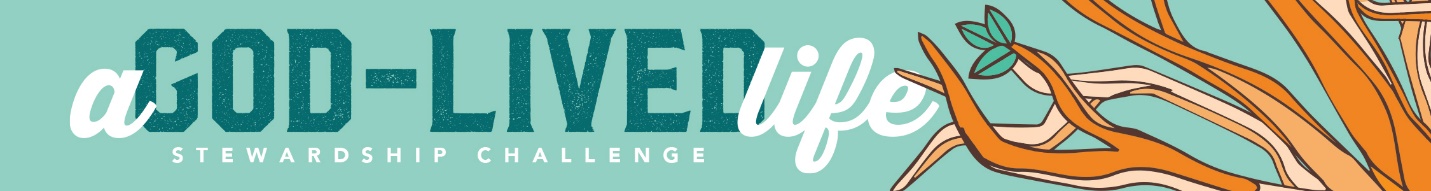 Month 4 Social Media BlurbsThese promotional blurbs are an example and can be used for your social media channels. Customize to fit your situation. It is simply meant to be a sample of what could be shared.Blurb Week 1[Post “A life lived shrewdly” video] Stewardship is about more than money. It’s our whole lives. Jesus lived his life and gave his life for us. Our loving response is to imitate that.This month, our congregation is focusing on living shrewdly with the blessings and treasures that God has given us. But what did Jesus mean when he encouraged us to be shrewd? Our video issues a challenge: How can you honor God by managing with intention the gifts he has given you?To fill out your challenge card, you can pick it up at church or go to this link: [online link to challenge card, if applicable].[Include wording about your congregation’s process for using the challenge cards.]May God bless us and strengthen us as we live a God-lived life—a life lived shrewdly!Blurb Week 3[Post “A life lived shrewdly” video]Stewardship is about more than money. It’s our whole lives. Jesus lived his life and gave his life for us. Our loving response is to imitate that.This month, our congregation is focusing on living shrewdly with the blessings and treasures that God has given us. But what did Jesus mean when he encouraged us to be shrewd? Our video issues a challenge: How can you honor God by managing with intention the gifts he has given you?You can still fill out your challenge card! Pick it up at church or go to this link: [online link to challenge card, if applicable].[Include wording about your congregation’s process for using the challenge cards.]May God bless us and strengthen us as we live a God-lived life—a life lived shrewdly!